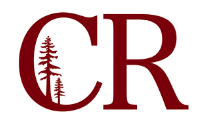 Institutional Effectiveness CommitteeSeptember 19, 2019
3:00pm – 4:00 pm
Agenda Items: Vision Statement & Strategic Directions – Constituent feedback Fall Summit?Web feedback (eg. https://webapps.redwoods.edu/feedback/AccreditationReport.aspx )Governance committees (Expanded Cabinet, Dean’s, Managers, ASCR,  Senate, CSEA …)Review Annual PlanFuture Agenda ItemsInstitutional Effectiveness Scorecard to be presented to the Board at October meeting.Adjourn